BEUMER Group: BG Pouch System für Calzedonia (Gruppe)Mit Taschensorter auf den wachsenden E-Commerce reagierenMit dem rasanten Wachstum des E-Commerce müssen Fulfillment-Zentren in der Modebranche neben ihrem B2B-Geschäft zunehmend auch B2C-Bestellungen abwickeln. Das BG Pouch System der BEUMER Group bietet unseren / den Kunden eine hohe Effizienz bei der Auftragsabwicklung, da es den Durchsatz unabhängig von der Auftragsstruktur ermöglicht.  Darauf setzt auch die italienische Calzedonia Group. Das Unternehmen hat sein Lager umgestellt und mit dem BEUMER Taschensorter den Omnichannel-Betrieb optimiert. Dabei wird weiterhin eine hohe Effizienz bei der Abwicklung und dem Fulfillment erreicht.In der Modebranche sind Fulfillment-Zentren daran gewöhnt, die Bestellungen der Einzelhändler zuverlässig abzuarbeiten. Doch weil der E-Commerce rasant wächst, müssen sie neben ihrem B2B-Geschäft auch auf B2C-Bestellungen reagieren können. Das ist eine komplett andere Auftragsabwicklung, denn eine große Anzahl an Kunden bestellt eine kleine Anzahl an Artikeln.  Einzelhändler stehen unter Druck, denn sie bieten in ihren Online-Shops eine größere Auswahl an Waren, für die in ihren Läden meist kein Platz vorhanden ist. Dazu kommen saisonale Veränderungen und Fast Fashion – ein Geschäftsmodell, bei dem die Kollektionen schnell und trendbezogen designt und zu niedrigen Preisen produziert und verkauft werden. Die Komplexität dieser Situation wird durch Retouren verschärft.Um diese Herausforderungen zu bewältigen, können Fulfillment-Zentren diese Prozesse zum Beispiel separieren – oder auf eine Omnichannel-Strategie für B2B und B2C setzen. Welcher Weg sich für ein Unternehmen am besten eignet, hängt vom verfügbaren Platz, dem Budget, dem Return on Investment (ROI) und den vorhandenen Personalressourcen ab. Jede technische Lösung muss flexibel auf die Anforderungen reagieren können, einen kostengünstigen Betrieb ermöglichen, verfügbar und wartungsarm sein. Diese Kriterien erfüllt die Technologie des BG Pouch Systems der BEUMER Group. Taschensorter können sowohl zu verschickende als auch eingehende Sendungen fördern, sortieren, sequenzieren und lagern. Sie eignen sich damit, um sie in den B2B- und B2C-Versand zu integrieren. Vor allem bei B2C-Aufträgen ist die Technologie sehr effizient, weil sie den Durchsatz unabhängig von der Auftragsstruktur bewältigen kann: Eine Bestellung von zwei oder zehn Artikeln? Die Anlage bearbeitet diese auf die gleiche Weise. Im BG Pouch System sorgen Magnetantriebe für einen reibungslosen Stauablauf, der fast 80 Prozent eines durchschnittlichen Taschensorters ausmacht. Steigungen und Gefälle mit bis zu 80 Grad lassen sich umsetzen. Damit spart der Anwender Platz. Und weil keine Pneumatik zum Einsatz kommt und überwiegend Standardkomponenten verbaut sind, reduziert dies den Wartungsaufwand. Die geringere Anzahl an Antrieben sorgt für eine hohe Energieeffizienz.Auf diese Lösung setzt die italienische Calzedonia Group, ein wichtiger Player auf den internationalen Märkten des Modehandels. Mit der Zunahme des E-Commerce verzeichnete die Gruppe einen stetigen Anstieg ihres Direct-to-Consumer (DTC)-Geschäfts. Sie musste ihre Versandabläufe für ihre Marke Tezenis optimieren, um auf dieses Wachstum reagieren zu können und gleichzeitig die Effizienz sowie den Kundenservice zu verbessern. Durch den Einsatz der Pouch-Technologie hat das Unternehmen sein Lager umgestaltet und für den Omnichannel-Betrieb optimiert. Gleichzeitig erreicht es eine hohe Effizienz im Handling und Fulfillment.Die BEUMER Group hat mit dem BG Pouch System eine Lösung entwickelt, die sich gut in die bestehenden Räumlichkeiten integrieren ließ und die Kapazitäten des Lagers für das Fulfillment und das Retourenhandling erweitern konnte. Da der Sorter an der Decke montiert werden kann, benötigt er 30 Prozent weniger Stellfläche als herkömmliche Taschensorter – das spart wertvolle Bodenfläche. Das Verbraucherverhalten variiert von Land zu Land. Auch dies kann eine E-Commerce- oder Omnichannel-Strategie unter großen Druck setzen. Die Funktionen des Taschensorters sind so konzipiert, dass dieser Druck erst gar nicht entsteht. Der modulare Aufbau ermöglicht es zudem, die Kapazitäten bei steigenden Umsätzen zu erhöhen. Betreiber erhalten somit ein zukunftssicheres System. „Die Rückgabequoten variieren in Europa. In Italien liegen sie bei zehn bis 15 Prozent, In anderen Ländern durchaus bei bis zu 50 Prozent. Das kann eine ansonsten effiziente Organisation stark belasten“, sagt Salvador Oltra Gonzalez, General Manager der BEUMER Group Italy.4.586 Zeichen inkl. LeerzeichenMeta-Title: Calzedonia Group setzt auf BG Pouch System der BEUMER Group Meta-Description: Mit dem BG Pouch System ermöglicht die BEUMER Group Logistikzentren einen flexiblen, durchsatzstarken Sortierprozess.Keywords: BEUMER Group; Data Analytics; Distributionszentren; BG Pouch SystemSocial Media:Calzedonia reagiert mit Taschensorter der BEUMER Group auf den wachsenden E-Commerce Mit dem rasanten Wachstum des E-Commerce müssen Fulfillment-Zentren in der Modebranche neben ihrem B2B-Geschäft zunehmend auch B2C-Bestellungen abwickeln. Das BG Pouch System der BEUMER Group bietet ihnen eine hohe Effizienz bei der Auftragsabwicklung, da es den Durchsatz unabhängig von der Auftragsstruktur bewältigen kann. Darauf setzt auch die italienische Calzedonia Group. Das Unternehmen hat sein Lager umgestellt und mit dem BG Pouch System für den Omnichannel-Betrieb optimiert. Dabei wird weiterhin eine hohe Effizienz bei der Abwicklung und dem Fulfillment erreicht.Bildunterschriften: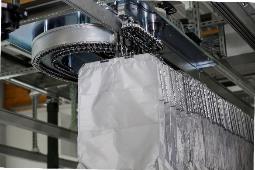 Bild 1: Das Taschensortersystem kommt vor allem in der Fashion-Logistik zum Einsatz – etwa für das Retourenhandling.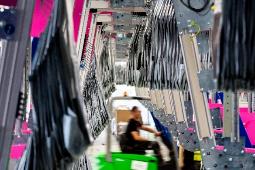 Bild 2: Die italienische Calzedonia Group hat ihr Lager umgestellt und mit dem Taschensorter den Omnichannel-Betrieb optimiert.Bildnachweis: BEUMER Group GmbH & Co. KGDas hochaufgelöste Bildmaterial finden Sie hier zum Download.Die BEUMER Group ist ein international führender Hersteller von Intralogistiksystemen in den Bereichen Fördern, Verladen, Palettieren, Verpacken, Sortieren und Verteilen. Mit 5.400 Mitarbeitern erwirtschaftet die BEUMER Group einen Jahresumsatz von etwa 1,2 Mrd. Euro. Die BEUMER Group und ihre Gruppengesellschaften und Vertretungen bieten ihren Kunden weltweit hochwertige Systemlösungen sowie ein ausgedehntes Customer-Support-Netzwerk in zahlreichen Branchen, wie Schütt- und Stückgut, Nahrungsmittel/Non-food, Bauwesen, Versand, Post und Gepäckabfertigung an Flughäfen.Mehr Informationen unter: www.beumer.com 